Name: 						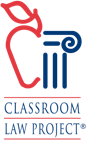 Classroom Law Project Current EventEssential QuestionsVaping, Teenagers, and Regulation of SubstancesDirections: As you read through news and other resources about what is occurring with the expansion of vaping by young people, its health effects, its effects on the public, and how states are trying to regulate it, consider the following questions:In what situations, if any, do you believe the state has the right to ban a legal product?When do public health concerns outweigh a company's right to make profits?What are the costs and/or benefits to increased vaping and purchase of vaping products that might affect people who aren't choosing to vape?Why do you believe vaping by young people has expanded so quickly and widely?How might members of a civic community tackle the issue of public health vs. freedom to buy and sell legal products?